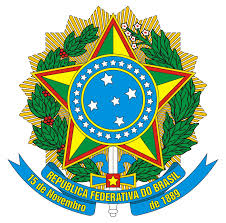 SERVIÇO PÚBLICO FEDERAL UNIVERSIDADE FEDERAL DO SUL E SUDESTE PARÁPRÓ-REITORIA DE DESENVOLVIMENTO E GESTÃO DE PESSOASPlano de Trabalho do servidor técnico-administrativo em Estágio ProbatórioCONSIDERAÇÕES:Este plano deveria ser desenvolvido no ato da entrada em exercício no cargo, em conjunto com a Chefia imediata e com sua equipe, devendo levar em consideração a natureza do trabalho da instituição, da unidade e as atribuições do cargo do servidor. Deve ser revisto sempre que as partes julgarem necessárias e avaliado de forma intervalar aos períodos estipulados como prazo para cada atividade e/ou objetivo.Este plano se faz necessário, também, para facilitar a análise da banca de avaliação de estágio probatório, para informar quais os parâmetros de devem ser avaliados. E caso não o tenha feito, pedimos preencher este documento com base nas atividades desenvolvidas durante os últimos 36 meses de efetivo exercício.Caso o servidor tenha desenvolvido um Plano de Trabalho, pedimos anexar a cópia ao processo.É de responsabilidade do servidor inteirar-se sobre todos os aspectos relacionados ao estágio probatório nas legislações pertinentes, assim como das informações contidas nesta ficha de orientação.1. Identificação do técnico-administrativo1. Identificação do técnico-administrativo1. Identificação do técnico-administrativoNome:Matrícula SIAPE:e-mail:Cargo:Função:Fone para contato:Lotação:Setor de Trabalho:Data de entrada em exercício:Chefia imediata:Fone para contato:e-mail:Período:Início:Término:3. Descrição do Cargo:4. Principais atribuições/ atividades do servidor na Unidade:1.  AssiduidadeExpectativa de comportamento:1.1 Comparecimento regular ao trabalho.Exemplo: Frequente.1.2 Pontualidade e permanência no local de trabalho durante o expediente.1.3 Cumprimento de horário de trabalho.1.4	Execução	das	tarefas,	buscando	a qualidade dos serviços prestados.2.  DisciplinaExpectativa de comportamento:2.1 Quanto ao cumprimento de normas e princípios da Instituição.Exemplo: Necessário.2.2	Quanto	à	facilidade	de	cumprir	com presteza as atribuições e encargos recebidos.2.3 Quanto à urbanidade no trato com os superiores, colegas, subordinados e o público.2.4 Quanto à disponibilidade de comunicar sobre os imprevistos que impeçam o seu comparecimento ou cumprimento do horário estabelecido.3.  Capacidade de IniciativaExpectativa de comportamento:3.1 Quanto à busca e/ou propostas de  soluções, sempre que a situação  assim requeira.Exemplo: Desejável.3.2	Quanto	à	disponibilidade	de	propor soluções de forma autônoma.2.3 Encaminhamento de assuntos que fogem à sua decisão de forma correta e adequada.2.4 Quanto à capacidade criativa.4.  ResponsabilidadeExpectativa de comportamento:4.1	Atendimento	dos	aspectos	zelo	e pontualidade.Exemplo: Necessário.4.2 Desenvolvimento de atividades com compromisso, dedicação, procurando atender aos objetivos institucionais.4.3 Capacidade de atender satisfatoriamente a demanda daquele que busca o serviço do setor.4.4 Apreciação de fatos com sensatez, clareza  e ponderação. Capacidade de resolver com o propósito de acertar.5.  ProdutividadeExpectativa de comportamento:5.1 Eficiência na execução das atividades, em termos de quantidade especificada, da qualidade exigida e do cumprimento de prazos.Exemplo: Necessário.5.2 Cooperação e participação efetiva dos trabalhos de equipe, para alcançar os objetivos propostos.5.3	Apresentação	de	sugestões	para	o aprimoramento do trabalho.5.4 Organização das suas atividades, de modo a garantir a continuidade do trabalho.6. Recursos disponíveis para a realização das atividades do servidor:6. Recursos disponíveis para a realização das atividades do servidor:EquipamentosDescrição:EquipeMaterial de ExpedienteMaterial PermanenteServiços de Apoio7. Horário de Trabalho:Jornada de Trabalho:Distribuição do Expediente:Horário a cumprir (dias/horas):Horário especial de estudante: (	) Sim (	) Não10. ObservaçõesResponsável pelas Observações:Data da Observação: